Поздравление Министра спорта Российской Федерации с Днём российского студенчестваДорогие друзья!От имени Министерства спорта Российской Федерации и себя лично поздравляю вас с Днём российского студенчества!Достижения и успехи отечественного спорта невозможно представить без нашей талантливой молодёжи – учащихся высших и средних профессиональных учебных заведений страны. Российские спортсмены-студенты показывают отличные результаты на международной арене, активно участвуют в волонтёрском движении, своим примером демонстрируют ценность здорового образа жизни.Чуть больше месяца осталось до важнейшего спортивного события 2019 года – XXIX Всемирной зимней универсиады в Красноярске. Уверен, российские участники этого праздника спорта и дружбы проявят свои лучшие качества и порадуют болельщиков яркими выступлениями и красивыми победами. Желаю всем студентам, профессорско-преподавательскому составу и руководству отраслевых образовательных организаций крепкого здоровья, счастья и удачи во всех сферах деятельности!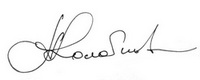 Министр спортаРоссийской Федерации                                                                      П.А. КОЛОБКОВ